Регистрация в ГИС ЖКХПройти по ссылке: https://dom.gosuslugi.ru/Или набрать в любом поисковике: ГИС ЖКХ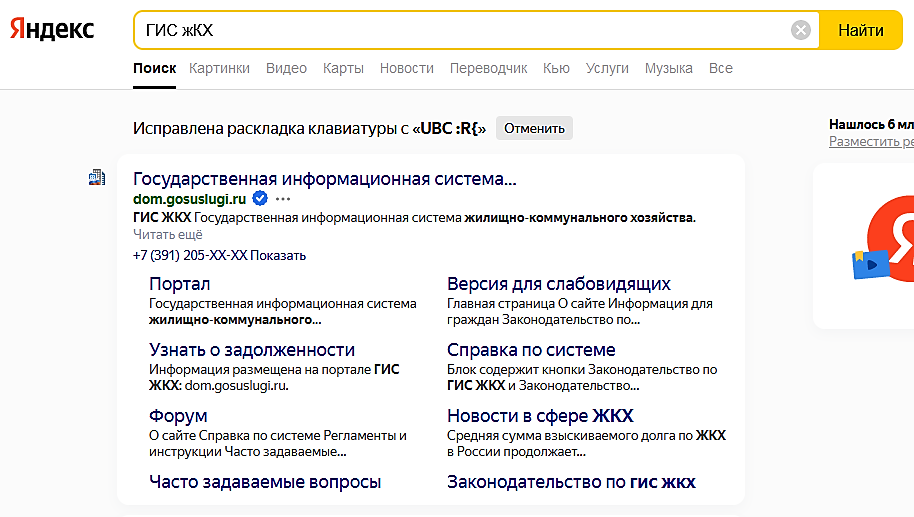 Нажать на «Войти».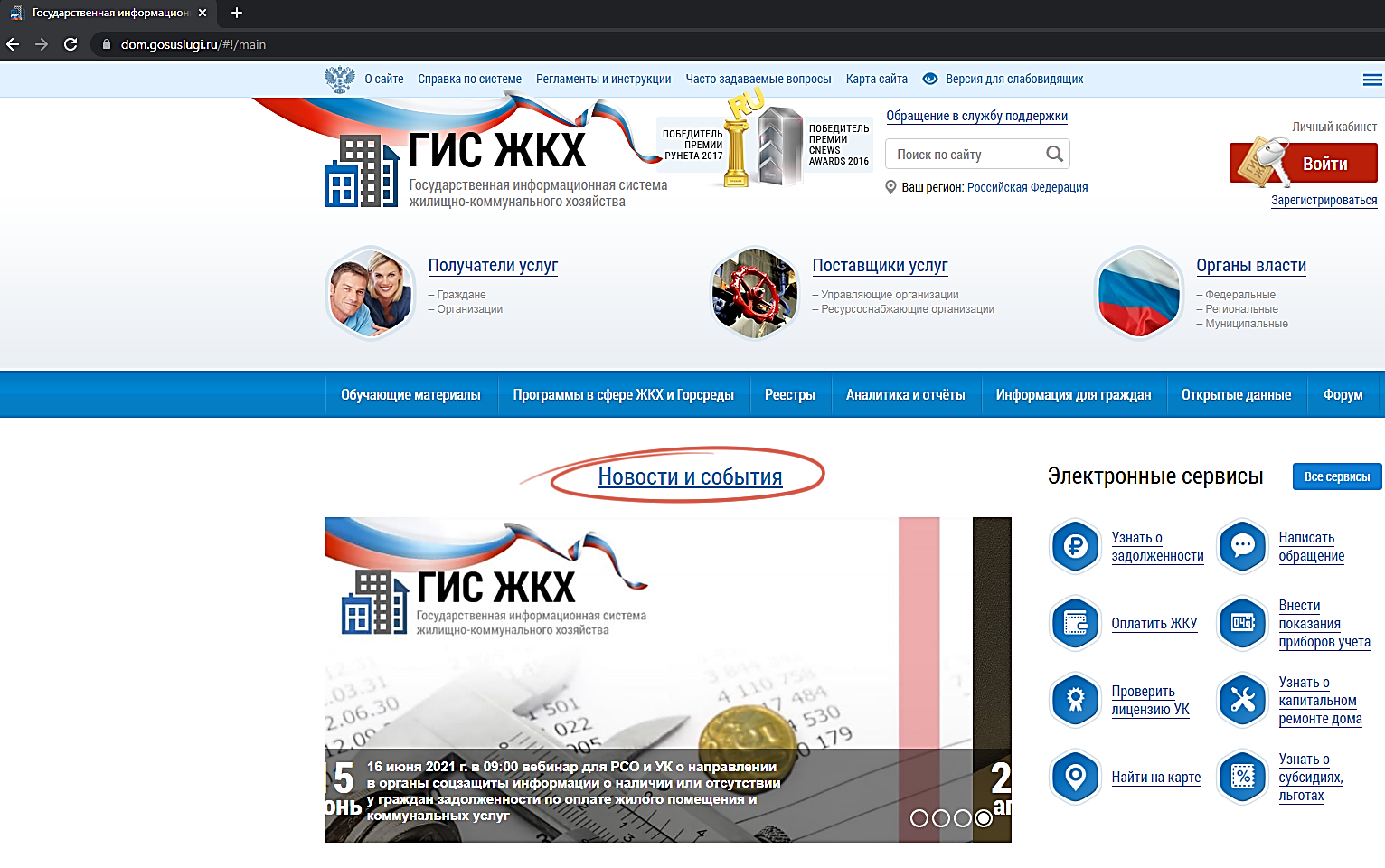 Ввести логин и пароль от учётной записи на «Госуслугах»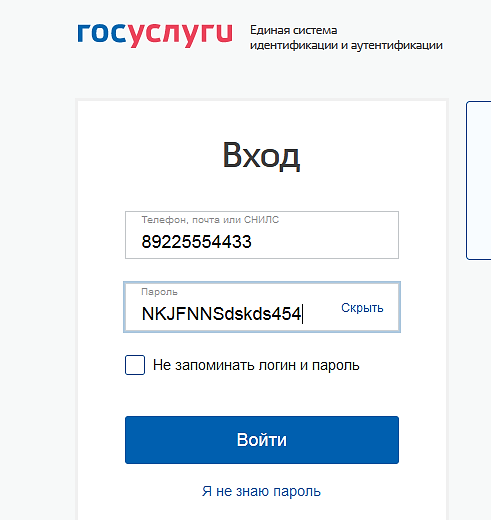 После чего попадаете в личный кабинет ГИС ЖКХ, где надо поставить «галочку» принятии условия. Пользовательского соглашения от собственного имени и нажать «Войти».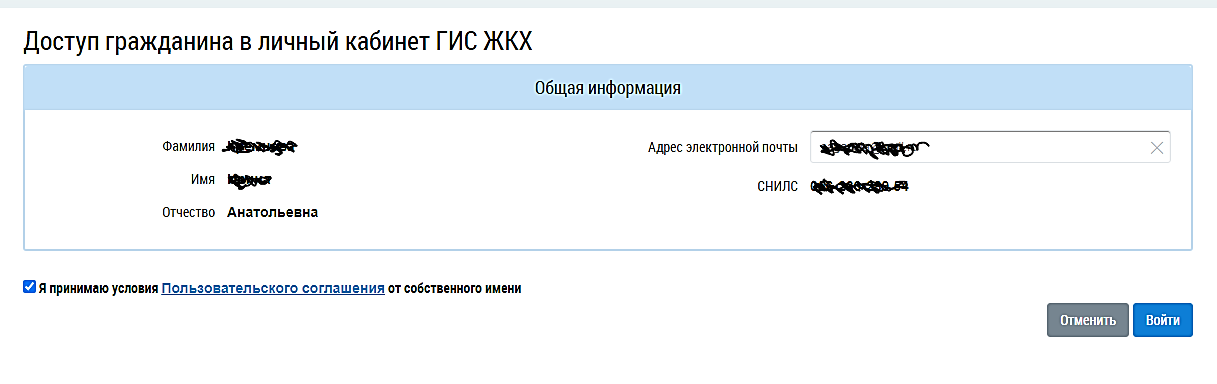 